JUDUL SKRIPSI [TNR 12 pt, space 1.5, Bold, UPPERCASE]HALAMAN JUDUL SKRIPSI Untuk Memenuhi Persyaratan Memperoleh Gelar Sarjana Kedokteran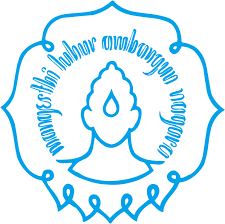 Nama Lengkap [TNR 12 pt, space 1.5, Bold, Title Case]NIM [TNR 12 pt, space 1.5, Bold]FAKULTAS KEDOKTERANUNIVERSITAS SEBELAS MARETSURAKARTATAHUN [TNR 12 pt, space 1.5, Bold]HALAMAN PERSETUJUANSkripsi dengan judul: JUDUL [TNR 12 pt, space 1.5, Bold, Title Case].Nama Lengkap, NIM: ………, Tahun: …..Telah disetujui untuk diujikan di hadapan Dewan Penguji Skripsi Fakultas Kedokteran Universitas Sebelas Maret Surakarta  Pada Hari ………….. Tanggal …………….Pembimbing UtamaNama	: …………………….	(	)NIP	: ……………………. Pembimbing PendampingNama	: ……………………	     (	)NIP	: ……………………MengetahuiKetua Tim Skripsi Dr. Muthmainah, dr., M.KesNIP. 196607021998022001Perhatian: Halaman Persetujuan dicantumkan sebelum maju ujian. Sesudah maju ujian dan revisi, halaman ini diganti dengan Halaman Pengesahan.HALAMAN PENGESAHAN Skripsi dengan judul: JUDUL [TNR 12 pt, space 1.5, Bold, Title Case].Nama Lengkap, NIM: …, Tahun: …Telah diuji dan disahkan di hadapan Dewan Penguji Skripsi Fakultas Kedokteran Universitas Sebelas Maret Surakarta  Pada Hari ……, Tanggal ….Pembimbing UtamaNama	: …	(	)NIP	: … Pembimbing PendampingNama	: …	     (	)NIP	: … Penguji	Nama	: …	(	)NIP	: …	         Tempat, Tanggal TahunPERNYATAANDengan ini saya menyatakan bahwa dalam skripsi ini tidak terdapat karya yang pernah diajukan untuk memperoleh gelar kesarjanaan di suatu perguruan tinggi, dan sepanjang pengetahuan saya tidak terdapat karya yang pernah ditulis atau diterbitkan oleh orang lain, kecuali yang secara tertulis diacu dalam naskah dan disebutkan dalam daftar pustaka.Tempat, Tanggal TahunNama Lengkap	NIM. …..ABSTRAKNama lengkap, NIM, Tahun. Judul. Skripsi. Fakultas Kedokteran, Universitas Sebelas Maret, Surakarta. Latar Belakang: … [TNR 12 pt, space 1, Sentence Case]Metode: … [TNR 12 pt, space 1, Sentence Case]Hasil: … [TNR 12 pt, space 1, Sentence Case]Simpulan: … [TNR 12 pt, space 1, Sentence Case]Kata Kunci: … [TNR 12 pt, space 1, Sentence Case]Catatan: Jumlah kata total yang termuat dalam latar belakang, metode, hasil, dan simpulan tidak boleh lebih dari 250 kata.Kata kunci maksimal terdiri dari 5 kata atau 5 frasa.ABSTRACTFull Name, NIM, Year. Title. Mini-Thesis. Faculty of Medicine, Universitas Sebelas Maret, Surakarta. Background: … [TNR 12 pt, space 1.15, Sentence Case]Method: … [TNR 12 pt, space 1.15, Sentence Case]Result: … [TNR 12 pt, space 1.15, Sentence Case]Conclusion: … [TNR 12 pt, space 1.15, Sentence Case]Keywords: … [TNR 12 pt, space 1.15, Sentence Case]PRAKATAPuji syukur penulis panjatkan kepada Allah SWT, Tuhan Yang Maha Esa, karena berkat rahmat-Nya yang begitu besar penulis dapat menyelesaikan skripsi yang berjudul “JUDUL [TNR 12 pt, space 1, Bold, Sentence Case]”. Penulisan skripsi ini dilakukan dalam rangka memenuhi salah satu syarat menyelesaikan studi di Program Studi Kedokteran FK UNS Surakarta. Dalam proses penyusunan skripsi ini, penulis mendapatkan bantuan dan dukungan dari berbagai pihak. Oleh karena itu, penulis menyampaikan ucapan terimakasih kepada:Prof. Dr. Reviono, dr., Sp.P(K), selaku Dekan Fakultas Kedokteran, Universitas Sebelas Maret.Dr. Eti Poncorini Pamungkasari, dr., MPd., selaku Kepala Program Studi Kedokteran, Fakultas Kedokteran, Universitas Sebelas Maret.Dr. Muthmainah, dr., M.Kes., selaku Ketua Tim Skripsi Program Studi Kedokteran, Fakultas Kedokteran, Universitas Sebelas Maret.… selaku pembimbing utama yang telah membimbing dan mengarahkan pelaksanaan skripsi ini.… selaku pembimbing pendamping yang selalu menyediakan waktu dan pemikiran untuk membantu penyusunan skripsi ini.… selaku penguji yang telah memberikan kritik dan saran demi kesempurnaan penulisan skripsi ini.DstSemoga Allah SWT berkenan membalas kebaikan semua pihak yang telah membantu. Penulis berharap skripsi ini dapat bermanfaat bagi pengembangan ilmu.Tempat, Tanggal TahunNama LengkapCatatan: Kalimat awal dan akhir dari prakata sesuaikan dengan agama dan kepercayaan masing-masing.-DAFTAR ISIHALAMAN JUDUL	iHALAMAN PERSETUJUAN  / PENGESAHAN………………………………...iiPERNYATAAN	iiiABSTRAK	ivABSTRACT	vPRAKATA	viDAFTAR ISI	viiDAFTAR TABEL	viiiDAFTAR GAMBAR	ixDAFTAR LAMPIRAN	xDAFTAR SINGKATAN	xiBAB I PENDAHULUAN………………………………………………………….1A. Latar Belakang Masalah………………………………………………….1B. Rumusan Masalah……………………………………...…………………3C. Tujuan Penelitian………………………………………………………....3D. Manfaat Penelitian………………………………………………………..4BAB II TINJAUAN PUSTAKA…………………………………………………..5A. Landasan Teori…………………………………………………………...3	1. …………………………………………………………………………3	a. .……………………………………………………………………..3	b. ……………………………………………………………………...4	2. …………………………………………………………………………6	a. ……………………………………………………………………...7	b. ……………………………………………………………………...9B.	Kerangka Pemikiran	10C.	Hipotesis	11BAB III METODE PENELITIAN ……………………………………………….12A.	Jenis Penelitian	12B.	Lokasi Penelitian	12C.	Subjek Penelitian	12D.	Teknik Sampling dan Besar Sampel	13E.	Rancangan Penelitian	13F.	Identifikasi Variabel Penelitian	14G.	Definisi Operasional Variabel Penelitian	14H. Alat dan Bahan Penelitian ………………………………………………15I.	Cara Kerja	15J.	Teknik Analisis Data	16BAB IV HASIL PENELITIAN ……………………………………………….....17A.	Data Hasil Penelitian	17B.	Data Hasil Analisis	18BAB V PEMBAHASAN ………………………………………………..……….20BAB VI SIMPULAN DAN SARAN ………………………………………...…..23A.	Simpulan	23B.	Saran	23DAFTAR PUSTAKA	24LAMPIRAN	28DAFTAR TABELTabel 1.1. XXX	17Tabel 2.1. XXX	18Tabel 2.2. XXX	21Tabel 3.1. XXX	22DAFTAR GAMBARGambar 2.1. XXX	6Gambar 2.2. YYY	7Gambar 2.3. ZZZ	10Gambar 2.4. XXX	16Gambar 4.1. XXX	21DAFTAR LAMPIRANLampiran 1. XYZ	28Lampiran 2. ABC	30DAFTAR SINGKATAN[TNR 12 pt, Space 1.15, Sentence Case, Abjad]3β-HSD	: 3β-hydroxy-27-steroid dehydrogenase/ isomerase AA		: asam arakhidonatCA		: cholic acid DG		: diacylglycerolDHA		: docosahexaenoic acidEV		: empty vectorFA		: filtered airHDL		: high density lipoproteinICAM-1	: intercellular adhesion molecule 1LCAT		: lecithin cholesterol acyltransferaseMCP-1		: monocyte chemotactic protein 1NEFA		: non-esterified fatty acidsPBS		: phosphate buffer saline RCT		: reverse cholesterol transportSR-BI		: scavenger receptor class B type ITG		: trigliseridaULV		: unilamellar vesicleVCAM-1	: vascular cell adhesion molecule 1WT		: wild-typeµg		: mikrogramBAB I PENDAHULUANLatar Belakang Masalah… [TNR 12 pt, Space 1.5, Sentence Case, Justify]Rumusan Masalah… [TNR 12 pt, Space 1.5, Sentence Case, Justify] Tujuan Penelitian… [TNR 12 pt, Space 1.5, Sentence Case, Justify]Manfaat Penelitian… [TNR 12 pt, Space 1.5, Sentence Case, Justify]BAB IITINJAUAN PUSTAKALandasan Teori[TNR 12 pt, Space 1.5, Sentence Case, Justify]Contoh gambar: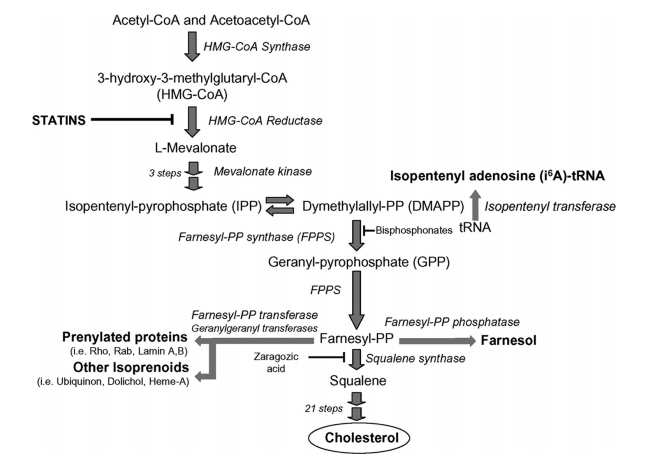 Gambar 2.1. Judul Gambar [TNR 12 pt, Space 1, Center, Sentence case]Contoh tabel:Tabel 2.1. Judul Tabel [TNR 12 pt, Space 1, Center, Sentence case] {Tabel: TNR 12 pt, Sentence case, 3 Garis Horizontal [di atas judul kolom, di bawah judul kolom, baris paling bawah]}Keterangan: AP, Apolipoprotein; HFD, high fat diet; LD, low dose; PO, peroral; ST, Simvastatin [TNR 10 pt, Space 1, Justify, Sentence case]Kerangka PemikiranContoh kerangka pemikiran:Gambar 2.2. Judul Gambar [TNR 12 pt, Space 1, Center, Sentence case]Hipotesis Tulis hipotesis kerja! [TNR 12 pt, Space 1.5, Sentence Case, Justify]BAB IIIMETODE PENELITIANJenis Penelitian… [TNR 12 pt, Space 1.5, Sentence Case, Justify]Lokasi Penelitian… [TNR 12 pt, Space 1.5, Sentence Case, Justify]Subjek Penelitian… [TNR 12 pt, Space 1.5, Sentence Case, Justify]Teknik Sampling dan Besar Sampel… [TNR 12 pt, Space 1.5, Sentence Case, Justify]Rancangan Penelitian… [TNR 12 pt, Space 1.5, Sentence Case, Justify]Identifikasi Variabel Penelitian… [TNR 12 pt, Space 1.5, Sentence Case, Justify]Definisi Operasional Variabel… [TNR 12 pt, Space 1.5, Sentence Case, Justify]Alat dan Bahan Penelitian… [TNR 12 pt, Space 1.5, Sentence Case, Justify]Cara Kerja Penelitian… [TNR 12 pt, Space 1.5, Sentence Case, Justify]Teknik Analisis Data… [TNR 12 pt, Space 1.5, Sentence Case, Justify]BAB IVHASIL PENELITIANData Hasil Penelitian… [TNR 12 pt, Space 1.5, Sentence Case, Justify]Data Hasil Analisis… [TNR 12 pt, Space 1.5, Sentence Case, Justify]BAB VPEMBAHASANXXX [TNR 12 pt, Space 1.5, Bold, Align Left, Title case]… [TNR 12 pt, Space 1.5, Sentence Case, Justify]Keterbatasan Penelitian… [TNR 12 pt, Space 1.5, Sentence Case, Justify]BAB VISIMPULAN DAN SARANSimpulan… [TNR 12 pt, Space 1.5, Sentence Case, Justify]Saran… [TNR 12 pt, Space 1.5, Sentence Case, Justify]DAFTAR PUSTAKA Contoh daftar pustaka:Ahn CH dan Choi SH (2015). New Drugs for Treating Dyslipidemia : Beyond Statins. Diabetes Metabolism Journal, 39(2), hal.: 87–94.Amar MJA, D’Souza W, Turner S, Demosky S, Sviridov Denis, Stonik J, Luchoomun J, et al. (2010). 5A Apolipoprotein Mimetic Peptide Promotes Cholesterol Efflux and Reduces Atherosclerosis in Mice. The Journal of pharmacology and experimental therapeutics, 334(2), hal.: 634–641. doi: 10.1124/jpet.110.167890.Barquera S, Pedroza-tob A, Bibbins-domingo K, Lozano R dan Moran AE (2015). Global Overview of the Epidemiology of Atherosclerotic Cardiovascular Disease. Archives of Medical Research, 46(5), hal.: 328–338. doi: NHLBI (2018). Atherosclerosis. National Heart, Lung, and Blood Institute. Tersedia pada: https://www.nhlbi.nih.gov/health-topics/atherosclerosis (Diakses: 16 Juni 2020).Park SW (2013). Intestinal and hepatic niemann-pick c1-like 1. Diabetes and Metabolism Journal, 37(4), hal.: 240–248. doi: 10.4093/dmj.2013.37.4.240.Rafieian-Kopaei M, Setorki M, Doudi M, Baradaran A dan Nasri H (2014). Atherosclerosis: Process, indicators, risk factors and new hopes. International Journal of Preventive Medicine. Isfahan University of Medical Sciences(IUMS), hal.: 927–946.van der Velde AE (2010). Reverse cholesterol transport: From classical view to new insights. World Journal of Gastroenterology. World J Gastroenterol, hal.: 5908–5915. doi: 10.3748/wjg.v16.i47.5908.de Vries RBM, Hooijmans CR, Langendam MW, van Luijk J, Leenaars M, Ritskes-Hoitinga M dan Wever KE (2015). A protocol format for the preparation, registration and publication of systematic reviews of animal intervention studies. Evidence-based Preclinical Medicine, 2(1), hal.: e00007. doi: 10.1002/ebm2.7.WHO (2018). World Health Organization - Noncommunicable Diseases (NCD) Country Profiles 2018. World Health Organization. Tersedia pada: https://www.who.int/nmh/countries/idn_en.pdf (Diakses: 3 Juli 2020).Harvard Citation and Referencing [TNR 12 pt, Space 1, Space after 10 pt, Justify]Lampiran 1. XYZ [TNR 12 pt, Space 1.5, Bold, Align Left, Title case]Misal lampiran 1 tentang formulir informed consent. Lampiran 2. XYZ [TNR 12 pt, Space 1.5, Bold, Align Left, Title case]Misal lampiran 1 tentang data statistik hasil perhitungan dengan SPSS. Kepala Program StudiDr. Eti Poncorini Pamungkasari, dr., M.Pd.NIP 19750311 200212 2 002	Ketua Tim SkripsiDr. Muthmainah, dr., M.Kes.NIP 19660702 199802 2 001NamaAktivitas dalam kultur sel pembuluh darahMencegah lesi2FLemahTidak3F-1AktifBelum diketahui3F-2AktifBelum diketahui3F-3Tidak aktifBelum diketahui3F-4Tidak aktifBelum diketahui4FAktifIya5FAktifIya6FAktifBelum diketahui7FLemahBelum diketahui